Отчёт о работе волонтёрского отряда «Пламя» МКОУ «СОШ № 18» за 2014-15 учебный год            Волонтерский отряд «Пламя» состоит из 15 добровольцев. Это учащиеся 9 - 10 классов. Командиром отряда является активная, творческая личность Фенева Юлия.  Ежегодно данный отряд работает на пришкольном участке, обелисках города.  Они  разбивают клумбы с цветами, сажают новые саженцы деревьев, убирают мусор. Не остается без внимания и помощь таким социальным категориям граждан как престарелые люди. Дважды в год проводится акция «Забота». Ребята оказывают посильную помощь пожилым людям. Каждой весной проводится акция «Обелиск», во время которой учащиеся школы убираются у памятника, помогают ветеранам ВОВ, работникам тыла. Волонтеры посещают семьи людей с ограниченными возможностями, предлагают им свою помощь. Наши волонтеры оказывают помощь и беспризорным животным: подкармливают их, изготавливают и развешивают кормушки для птиц. Ребята убирают мусор, ведут пропаганду здорового образа жизни, устраивают игры для младших школьников.           Волонтерами школы были проведены следующие мероприятия:
1. Помощь учителям первых классов в адаптации детей к школьной жизни (игры и развлечения на переменах). Месячник «Безопасность дорожного движения» (сентябрь);
2. Игра для  школьников младшего и среднего звена «Полезные и вредные привычки» (октябрь).3. Праздник «Мама, милая моя» (ноябрь);
4. Проведение классных часов «Влияние алкоголя на здоровье человека» (ноябрь); 5. Осенняя уборка территории памятника, операция «Обелиск» (октябрь);6. Активное участие в спортивных мероприятиях школы, города, акция «Спорт – альтернатива пагубным привычкам»; 7. Городской конкурс буклетов и памяток «Знай и помни»; (октябрь)8. Городской конкурс агитбригад «Наркотикам нет»; (ноябрь)9. Акция «Подарок ветерану»;
10. Общешкольное мероприятие «Стань волонтёром!». Беседа и викторина для основной  школы (январь);12. Показ презентаций «Жизнь дается один раз» (январь);
13. Акция «Поздравления ветеранам» ко дню Защитника Отчества (февраль);
14. Спортивные соревнования «Мы за здоровый образ жизни» (февраль);15.Беседы «Иди дорогою добра»;  (февраль);16. Городской конкурс социальной рекламы « Мы за жизнь без наркотиков» (февраль);17. Акция «Георгиевская лента» (апрель - май);18. Агитбригада «Молодежь против наркотиков» (июнь);19. Организация и проведение беседы «Скажи,  нет наркотикам» (март);  
20. Беседа в классах среднего звена о вреде курения и алкоголизма (апрель);21. Конкурс рисунков «Мы и наше здоровье» (апрель); 22. Акция «Ветеран живет рядом».  Поздравление ветеранов  ВОВ  и труда с Днём  Победы (май);23. Операция «Чистый город»; (октябрь, май);24. Акция «Доброта вокруг нас» (в течение года) 25. Проведение тематических линеек, агитбригад, направленных на формирование ЗОЖ, памяток «Здоровая Россия начинается с меня» (в течение года) Руководитель волонтёрского отряда  «Пламя»                     Темирдашева Ж. Х.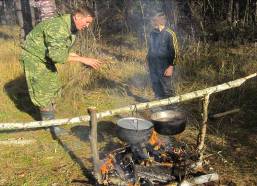 